Glow-aging ist das neue Anti-aging 
Wie wir strahlend schön älter werden Langenfeld, August 2022. Das Wort „Anti-aging“ = „Nicht altern“ sagt viel über unsere Einstellung zum Altern aus. Für viele Frauen und auch Männer, ist das Ziel, so lange wie möglich jung auszusehen. Dem Altern entgehen wir (leider) nicht, aber durch die Stärkung unseres Glows können wir die jugendliche Frische und Vitalität noch lange beibehalten.  Wir sollten also nicht gegen das Altern arbeiten, sondern für unseren Glow! Was die Haut aus dem Gleichgewicht bringtNicht immer haben wir in der Hand, warum die Haut aus der Balance gerät. Bereits ab dem 25. Lebensjahr geht die körpereigene Produktion von Kollagen und Hyaluronsäure zurück und auch die Gene spielen eine Rolle für eine schnellere bzw. langsamere Hautalterung. Weitere wichtige Faktoren sind Schlafmangel, Stress, zu wenig Bewegung an der frischen Luft und vor allem eine unausgewogene Ernährung. Deshalb sollte man rechtzeitig anfangen, die Haut zu schützen und zu pflegen – von innen und außen. Time to glowWer die Haut von innen unterstützen möchte, kann dies mit einer Kombination aus Inhaltsstoffen wie Kollagen, Hyaluronsäure und auch dem wichtigen Phytamin-Q10-Komplex tun, enthalten in Orthomol Beauty oder Orthomol Beauty for men aus der Apotheke. Der Beauty Drink versorgt die Haut und das Bindegewebe von innen und unterstützt so nicht nur den täglichen Glow. Orthomol. Bereit. Fürs Leben. Die Firma Orthomol in Langenfeld ist der Wegbereiter der orthomolekularen Ernährungsmedizin in Deutschland. Das Unternehmen entwickelt und vertreibt seit 30 Jahren ausgewogen dosierte und für verschiedene Anwendungsgebiete zusammengesetzte Mikronährstoff-Kombinationen. Orthomol-Produkte sind für das Diätmanagement bei unterschiedlichen Erkrankungen und zur Nahrungsergänzung in verschiedenen Lebenssituationen vorgesehen und in Apotheken erhältlich. Ihre Entwicklung und Herstellung erfolgt nach dem internationalen Qualitätsstandard  
ISO 22.000. Mehr Informationen zu Orthomol und unseren Produkten gibt es auf unseren  
Social-Media-Kanälen: 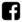 facebook.com/orthomol instagram.com/orthomol oder @orthomol 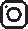 youtube.com/orthomol 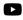 Weitere Informationen: www.orthomol.de Pressekontakt PR-Agentur: Yupik PR GmbHAnsprechpartnerin: Natascha KontelisTelefon: 0221 – 130 560 60E-Mail: n.kontelis@yupik.de